Steckverbinder für Formteile SVF80/100Verpackungseinheit: 1 StückSortiment: K
Artikelnummer: 0055.0567Hersteller: MAICO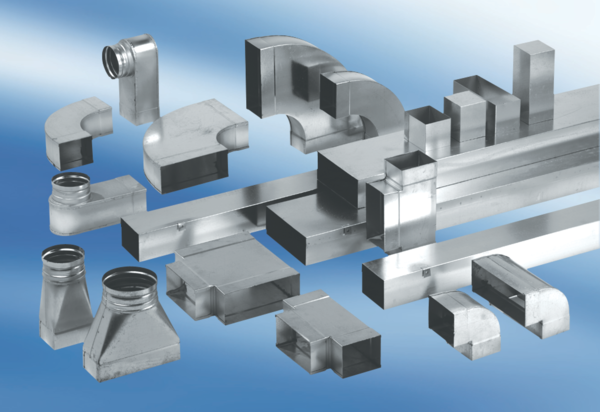 